Разработчик:Правовое управление администрациигорода Пятигорскаe-mail:pravupr@gmail.com,тел. 33-10-11.Срок приема заключений: с 23 по 27 августа 2021 г.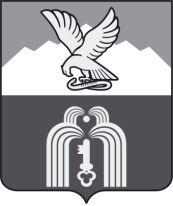 Российская ФедерацияР Е Ш Е Н И ЕДумы города ПятигорскаСтавропольского краяО внесении изменений в Положение об отдельных вопросах муниципальной службы в городе-курорте ПятигорскеВ целях приведения нормативных правовых актов органов местного самоуправления города-курорта Пятигорска в соответствие с законодательством Российской Федерации и законодательством Ставропольского края, руководствуясь Федеральным законом от 6 октября 2003 года № 131-ФЗ «Об общих принципах организации местного самоуправления в Российской Федерации», Уставом муниципального образования города-курорта ПятигорскаДума города Пятигорска:РЕШИЛА:1. Внести в Приложение 2 Положения об отдельных вопросах муниципальной службы в городе-курорте Пятигорске, утвержденного решением Думы города Пятигорска от 26 июня 2009 года № 64-44 ГД «Об утверждении Положения об отдельных вопросах муниципальной службы в городе-курорте Пятигорске», изменение, изложив подпункт 1 пункта 1.5 раздела I Положения о порядке проведения конкурса на замещение вакантной должности муниципальной службы города-курорта Пятигорска в следующей редакции:«1) при заключении срочного трудового договора;».2. Контроль за исполнением настоящего решения возложить на администрацию города Пятигорска.3. Настоящее решение вступает в силу со дня его официального опубликования.Исполняющий обязанности председателяДумы города Пятигорска 						      О.А. МаркеловВременно исполняющий полномочияГлавы города Пятигорска 						      С.А. Марченко